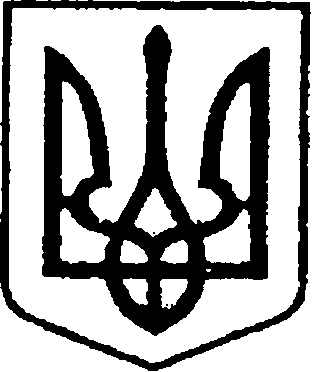                                                         УКРАЇНА                                         ЧЕРНІГІВСЬКА ОБЛАСТЬН І Ж И Н С Ь К А    М І С Ь К А    Р А Д АВ И К О Н А В Ч И Й    К О М І Т Е Т					Р І Ш Е Н Н Явід 25 січня   2024 р.             	      	м. Ніжин    			№ 35Про встановлення меморіальноїдошки Рибецькому М.О.на будівлі гімназії № 3 за адресоюм.Ніжин, вул. С.Прощенка, 6-А 	Відповідно до пп.1 п.а) ст. 32,  40, 42, 53, 59  Закону України «Про місцеве самоврядування в Україні», Регламенту виконавчого комітету Ніжинської міської ради VІІІ скликання, затвердженого рішенням Ніжинської міської ради Чернігівської області від 24 грудня 2020 року № 27-4/2020, звернення т.в.о.директора Ніжинської гімназії № 3 Олени Барбашиної  від 04.01. 2024 року № 01-11/4 та метою вшанування загиблого  захисника України Максима Рибецького   виконавчий комітет Ніжинської міської ради вирішив:	1. Встановити меморіальну дошку РИБЕЦЬКОМУ Максиму Олеговичу  на  будівлі Ніжинської гімназії № 3 за адресою  м. Ніжин, вул. С. Прощенка, 6-А. Текст меморіальної дошки додається. 	2. Начальнику відділу інформаційно-аналітичної роботи 
та комунікацій з громадськістю виконавчого комітету Ніжинської міської ради  Пустовіту С.М. забезпечити оприлюднення цього рішення шляхом розміщення на офіційному сайті Ніжинської міської ради.                                	3. Контроль за виконанням рішення покласти на заступника міського голови з питань діяльності виконавчих органів влади Смагу С.С.Головуючий на засіданнівиконавчого комітету Ніжинської міської ради, Перший заступник міськогоголови з питань діяльності виконавчих органів ради					  	    	Федір ВОВЧЕНКОВізують:Начальник управління культуриі туризму Ніжинської міської ради			          Тетяна БАССАКЗаступник міського голови з питань діяльності виконавчих органів влади							Сергій СМАГАНачальник  відділу юридично-кадрового забезпечення 					В’ячеслав ЛЕГАКеруючий справами виконавчого комітету 						Валерій САЛОГУБЗатвердженорішенням виконавчого комітету Ніжинської міської ради від 25.01.2024 р. №35Текст меморіальної дошки«Випускник Ніжинської гімназії №3 РИБЕЦЬКИЙ Максим Олегович «Риба». 09.04.1999 – 14.12.2023. Командир мінометного взводу 95 ОДШБр, сержант. «Моє покоління прагне збудувати вільну й нескорену Україну. Зараз ми пишемо її історію ціною власного життя…» Бути воїном – жити вічно!»Пояснювальна записка  до проєкту рішення виконавчого комітету«Про встановлення меморіальної дошки Рибецькому М.О.на будівлі гімназії № 3 за адресою м.Ніжин, вул. С.Прощенка, 6-А»1. Обґрунтування необхідності прийняття акта Проєкт рішення сесії Ніжинської міської ради ««Про встановлення меморіальної дошки Рибецькому М.О. на будівлі гімназії № 3 за адресою м.Ніжин, вул. С.Прощенка, 6-А»  розроблено відповідно до пп.1 п.а) ст. 32,  40, 42, 59  Закону України «Про місцеве самоврядування в Україні», Регламенту виконавчого комітету Ніжинської міської ради VІІІ скликання, затвердженого рішенням Ніжинської міської ради Чернігівської області від 24 грудня 2020 року № 27-4/2020, звернення т.в.о.директора Ніжинської гімназії № 3  Олени БАРБАШИНОЇ № 01-11/4 від 04.01.2024 року  та метою вшанування загиблого  захисника України Максима РИБЕЦЬКОГО . Встановлення меморіальної дошки  на честь загиблого захисника України Максима РИБЕЦЬКОГО на навчальному закладі, де він здобував освіту, важливий крок у збереженні пам’яті,  патріотичному вихованні та вшануванні захисників, які загинули на бойовому посту під час російського вторгнення на територію України.2. Загальна характеристика і основні положення проектуПроект рішення складається з  3  пунктів.Пункт 1 містить інформацію про встановлення меморіальної дошки на будівлі Ніжинської гімназії  № 3 за адресою м.Ніжин, вул. С.Прощенка, 6-А Пункт 2 містить інформацію про забезпечення оприлюднення даного рішення на сайті міської ради.Пункт 3  визначає контролюючого за організацію виконання даного рішення.Начальник управління культуриі туризму									Тетяна БАССАК